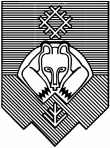 Муниципальное автономное общеобразовательное учреждение«Средняя общеобразовательная школа № 38»(МАОУ «СОШ № 38»)«38 №-а шöр школа» муниципальнöй асъюралана велöдан учреждениеУниверсальный учебный материал на основе работы с текстомВыполнила:Учитель истории и обществознанияВавилова Ю.И.2022 г.Универсальный учебный материал на основе работы с текстомПредмет: обществознание Класс: 8Тема: Социальная структура обществаТип урока: открытие новых знаний Предметные планируемые результаты урока:-описывать социальную структуру и социальную мобильность, -конкретизировать примерами процесс социальной мобильности
        -выражать собственное отношение к значимости социальных лифтов. Текст     Ты уже знаешь, что одной из сфер жизни является социальная сфера. Взаимосвязь основных элементов этой сферы и создаёт социальную структуру общества. Чаще всего такими элементами являются большие социальные группы. 
      Эти группы не просто различаются между собой. Они образуют иерархическую систему: высшие, средние, низшие классы. Подобная вертикаль напоминает следующие друг за другом слои почвы (глина, песок). В естественных науках такая вертикаль получила название стратификации (страта-слой). Затем этот термин стал использоваться в обществознании для обозначения социального расслоения общества. 
     Основными критериями разделения общества на страты социологи считают доход, власть, образование и престиж. Основаниями стратификации могут служить только те показатели, которые позволяют построить шкалу рангов: больше-меньше, лучше-хуже, престижно-непрестижно и т.д.      Современное общество отличается высоким уровнем социальной мобильности, в нём каждый имеет множество возможностей переменить свое положение. Социологи различают несколько её типов. Перемещения, не изменяющие социального положения индивидов и групп, называют горизонтальной мобильностью. Примерами являются переход из одной возрастной группы в другую, смена места работы, а также переселение людей из одной местности или страны в другую. Вертикальная мобильность предполагает качественное изменение социального положения человека. Примерами может служить получение или лишение дворянского титула в феодальном обществе, профессиональная карьера — в современном и т. п.
        Важнейшую роль в достижении социального статуса имеет уровень образования, профессионализма. Без глубоких знаний невозможно найти стабильную, хорошо оплачиваемую работу, занять престижную должность, стать незаменимым для коллег.
      Образование таким образом, выступает в качестве социального лифта, также, как семья, собственность, церковь, армия и т. п.  Для молодого человека, находящегося на низком старте, такая возможность передвижения по пространству жизни становится определяющей.Характеристика структуры текста: в тексте содержится информация, основанная на фактах. Содержит определения, примеры. Рабочий лист уровня «Ученик».ДО ЧТЕНИЯ (этап, мотивирующий на работу с текстом)Обучающее задание 1. Умение прогнозировать содержание текста Рассмотрите комиксы. 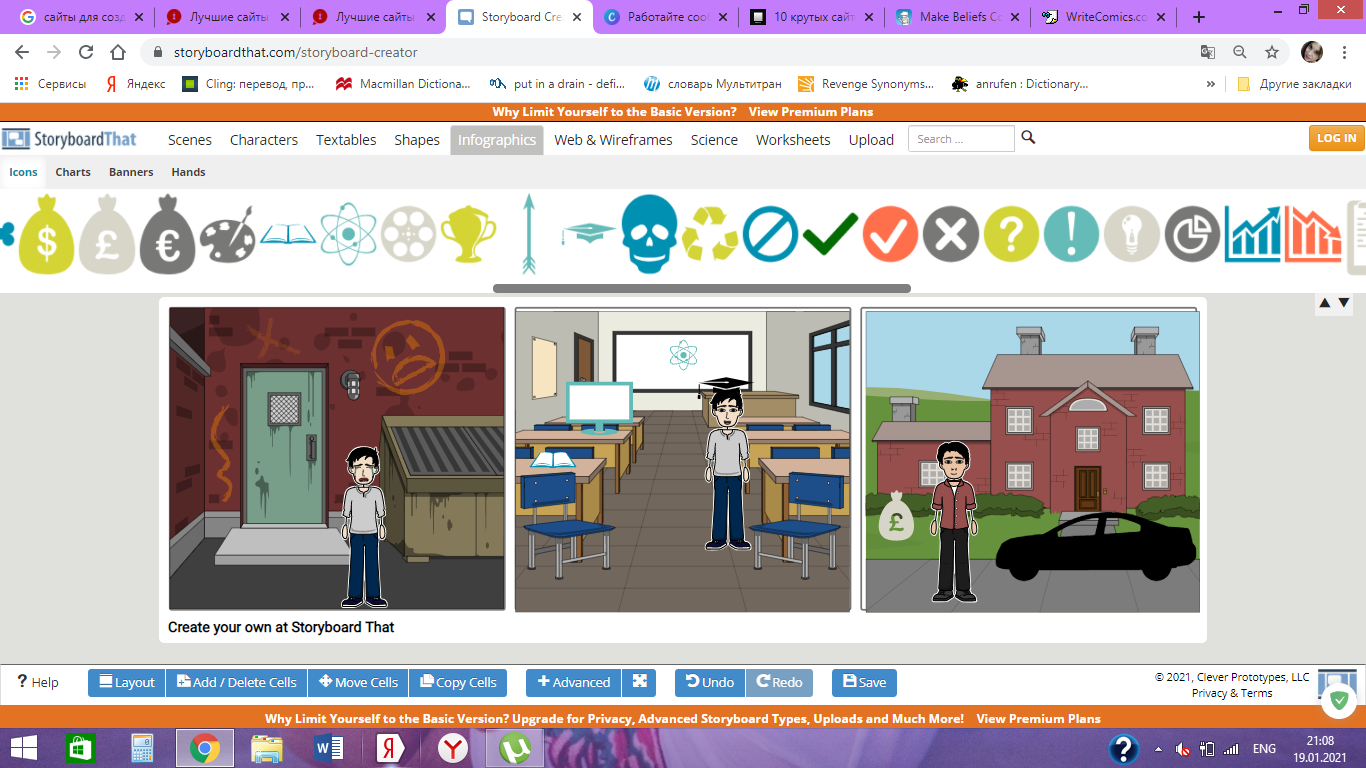 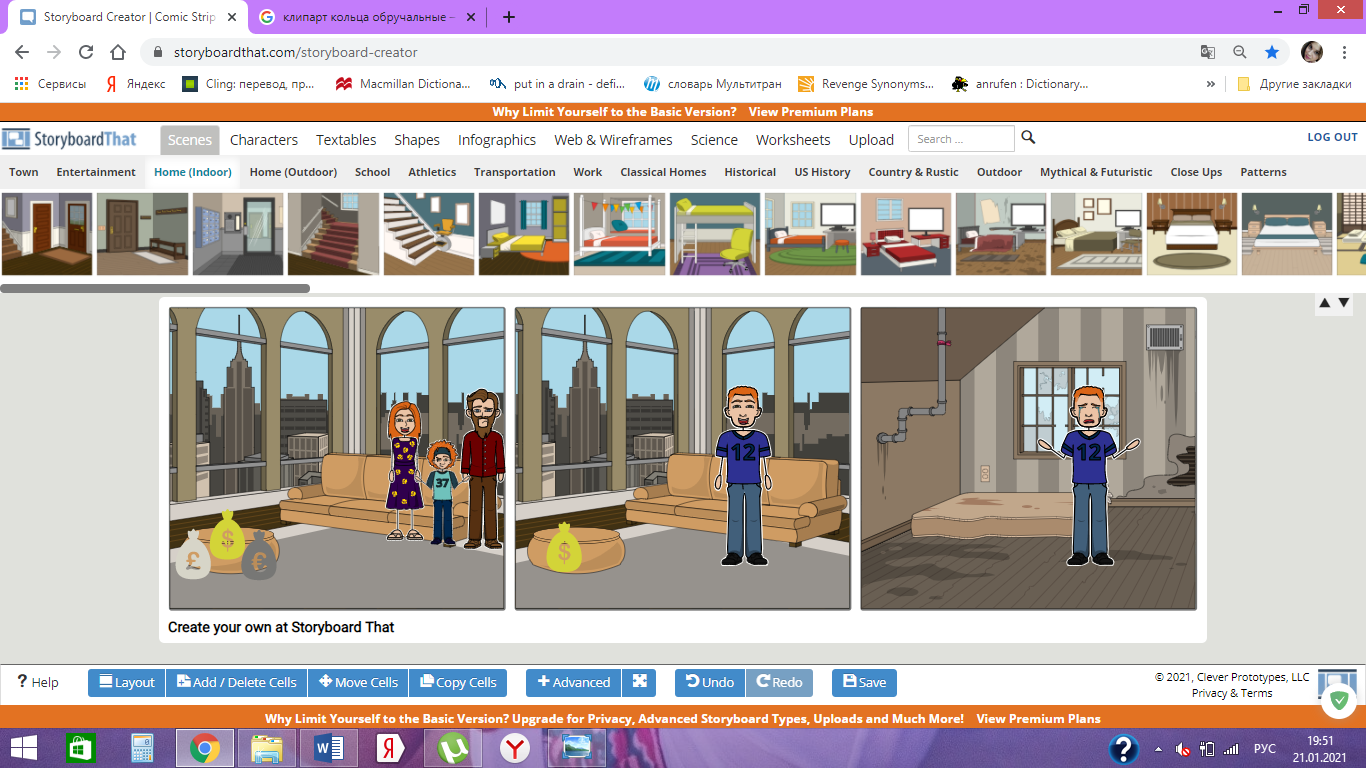 Какие предположения и вопросы вы можете сформулировать к ним? 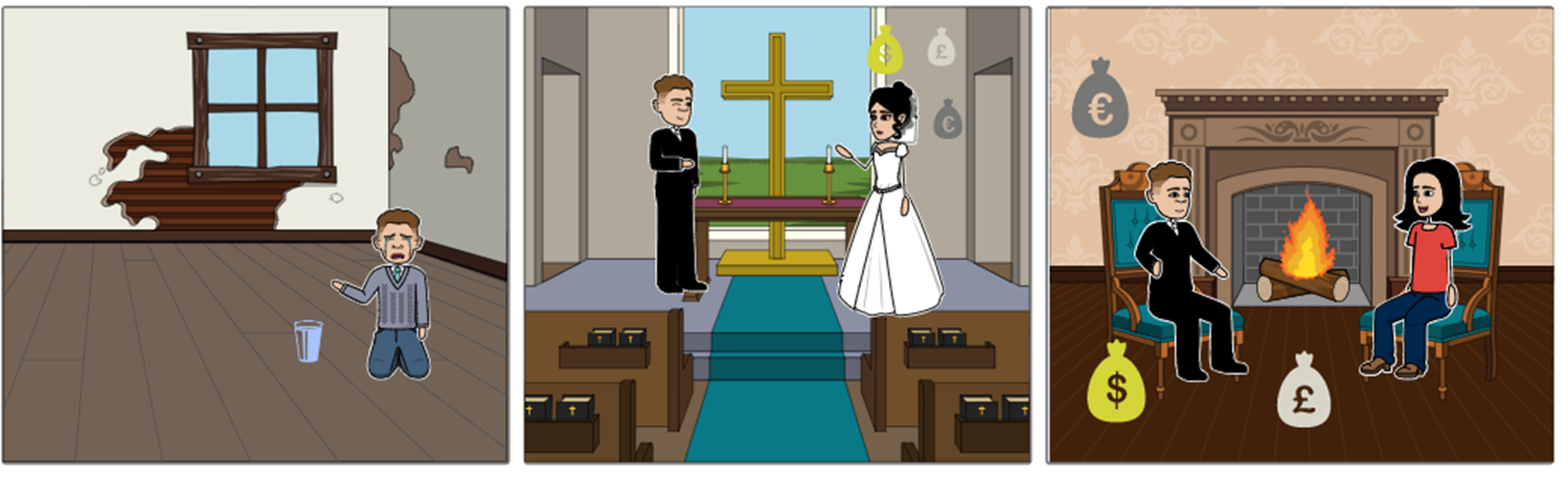 ____________________________________________________________________________________________________________________________________ ______________________________________________________________________________________________________________________________________________________________________________________________________.ВО ВРЕМЯ ЧТЕНИЯ (этап, обеспечивающий понимание нового знания)Прочитайте текст.     Ты уже знаешь, что одной из сфер жизни является социальная сфера. Взаимосвязь основных элементов этой сферы и создаёт социальную структуру общества. Чаще всего такими элементами являются большие социальные группы. 
      Эти группы не просто различаются между собой. Они образуют иерархическую систему: высшие, средние, низшие классы. Подобная вертикаль напоминает следующие друг за другом слои почвы (глина, песок). В естественных науках такая вертикаль получила название стратификации (страта-слой). Затем этот термин стал использоваться в обществознании для обозначения социального расслоения общества. 
     Основными критериями разделения общества на страты социологи считают доход, власть, образование и престиж. Основаниями стратификации могут служить только те показатели, которые позволяют построить шкалу рангов: больше-меньше, лучше-хуже, престижно-непрестижно и т.д. Обучающее задание 2. Уметь вычленять содержащуюся информацию в тексте и сопоставлять её с предложенной информацией.Рассмотрите схему строения почвы, можно ли по аналогии составить схему строения общества. Попробуйте изобразить графически. 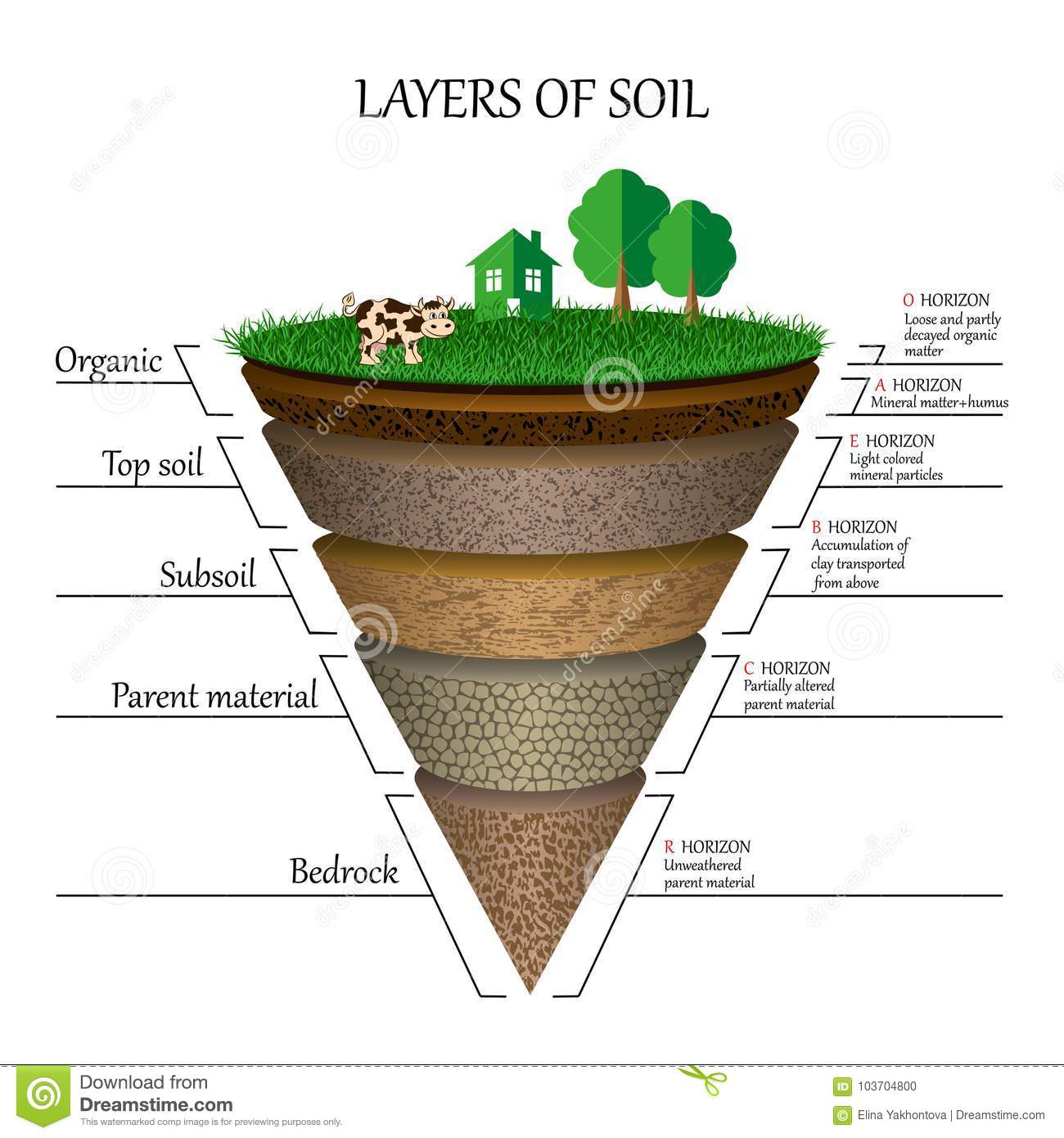 -Напишите, как называется эта иерархическая система? __________________.-Заполните пропуски в схеме:___________ разделения общества                   …                      …              образование               …Прочитайте текст.
       Современное общество отличается высоким уровнем социальной мобильности, в нём каждый имеет множество возможностей переменить свое положение. Социологи различают несколько её типов. Перемещения, не изменяющие социального положения индивидов и групп, называют горизонтальной мобильностью. Примерами являются переход из одной возрастной группы в другую, смена места работы, а также переселение людей из одной местности или страны в другую. Вертикальная мобильность предполагает качественное изменение социального положения человека. Примерами может служить получение или лишение дворянского титула в феодальном обществе, профессиональная карьера — в современном и т. п.
        Важнейшую роль в достижении социального статуса имеет уровень образования, профессионализма. Без глубоких знаний невозможно найти стабильную, хорошо оплачиваемую работу, занять престижную должность, стать незаменимым для коллег.
      Образование таким образом, выступает в качестве социального лифта, также, как семья, собственность, церковь, армия и т. п. Для молодого человека, находящегося на низком старте, такая возможность передвижения по пространству жизни становится определяющей.Обучающее задание 3.  Уметь преобразовывать информацию в сжатую форму.Подчеркните в нём то, что отражено в комиксах. Закончи формулировки:1. Возможность __________ в обществе называется- социальная________.2.  Перемещение из одно социального _______ в другой- ____________ мобильность. 3. Перемещение в _________ одного ________- ____________ мобильность. Обучающее задание 4. Уметь составлять на основании текста небольшой план.Используя текст,1) раскройте смысл понятия «социальные лифты»;2) составьте два предложения:− одно предложение, содержащее информацию о наиболее распространённом канале социальной мобильности в современном обществе;− одно предложение, раскрывающее роль социальных лифтов в жизни человека.1) Социальные лифты-это _______________________________________________________________________________________________________________________________________________________________________________.2) Наиболее распространённым каналом социальной мобильности является- __________________________________________________________________.3) Социальные лифты важны, так как ______________________________________________________________________________________________________________________________________________________________________. ПОСЛЕ ТЕКСТА Обучающее задание 5. Умение понимать информацию, представленную в неявном виде.Посмотрите на схемы, что они иллюстрируют? Подпишите. 1. учитель истории	       учитель географии2. грузчик охранник продавец директор магазина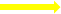 -приведите свои примеры подобных явлений из литературы, кино, сказок и т.д.Обучающее задание 6. Уметь осуществлять поиск и анализ социальной информации по заданной теме из диаграммы.Проанализируй диаграмму.Социологическая служба страны Z проводила опрос несовершеннолетних жителей с целью установить, гарантия каких из перечисленных прав человека наиболее значима для граждан.Результаты опроса (в % от числа отвечавших) представлены в графическом виде.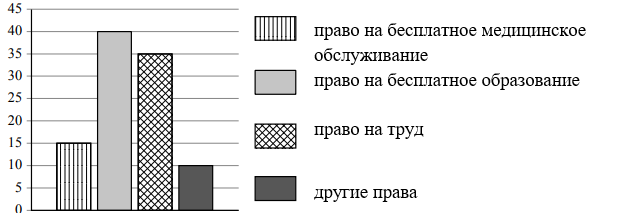 Что выбрали большинство опрошенных? Выскажите предположение о том, почему они сделали такой выбор. Какой ответ на вопрос дали бы Вы, если бы участвовали в опросе? Почему?Обучающее задание 7. Уметь решать в рамках изученного материала познавательные задачи, отражающие типичные ситуации.Выберите и обведите верные суждения о социальных лифтах и мобильности. 1. Повысить свою социальную позицию человек может, изменив свое семейное положение.2.Важнейшим социальным лифтом в современном обществе является образование.3. Брак, карьера, бизнес не могут рассматриваться в качестве социальных лифтов.4. Поступив на военную службу, многие простолюдины становились генералами, военная служба в таком случае выступала в качестве социального лифта.5. Каждый человек выполняет только одну социальную роль в текущий период его жизни.Обучающее задание 8. Умение высказывать свою точку зрения и выстраивать причинно-следственные связи. Предложите текст к каждому из сюжетов комиксов, основываясь на изученную тему. Задание для домашней работы. Перед вами комикс, отображающий социальную мобильность индийского общества. Сделайте на его основе: выводы о социальной мобильности в Индии. Определите недостатки такого общества. В чём главное отличие этого общества от русского? 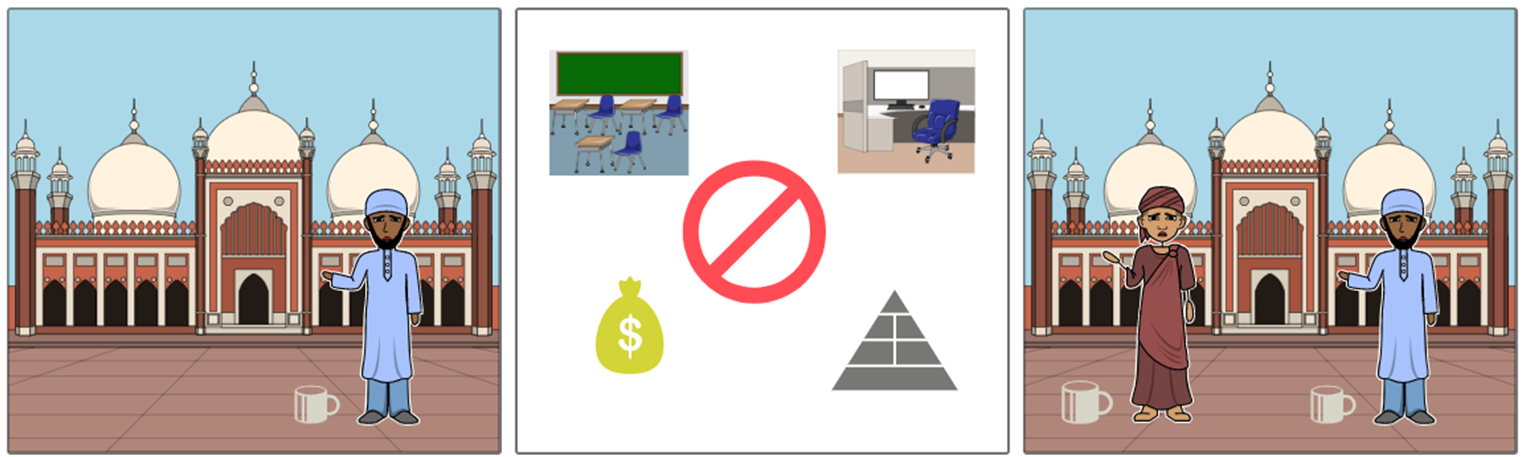 